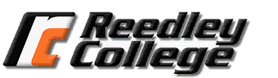 Spring 2012ESL 265LS: Low-Intermediate Listening and Speaking (#51126, 4 units)Time and Room: 			       	Wednesday	           10:00 - 10:50 am  	 LAL 1Important Dates:	No Classes: 					Monday, January 21 (Martin Luther King, Jr. Day)					Friday, February 15 (Lincoln Day)							Monday, February 18 (Washington Day) 				Monday-Friday, March 11-17 (Spring Recess)Last day to drop the class to avoid a ‘W” (withdrawal): Friday, January 25Last day to drop the class to avoid an F: Friday, March 8Final Exam: Wednesday, May 15, 10:00-11:50 p.m., LAL1Instructor: 			Felisa Meter                     			Email: felisa.meter@reedleycollege.edu                     			Phone #: 638-3641 x3302				        			Office: CCI 214        			Office Hours: M 9:00 in LAL 1 and T 9:00 / W 1:00 in CCI 214Texts and Materials:Top Notch 3 (Second Edition) by Joan Saslow and Allen Ascher, 2011. English dictionary (Recommended, Longman Dictionary of American English)Merriam WebsterNotebook, pencil, and highlighter. Course Description: ESL 265LS is a listening and speaking course designed for speakers of other languages who want to develop oral language skills at the low-intermediate level. This course may be taken concurrently with ESL 265. ESL 265LS is four levels below English 1A. Students who successfully complete this course will be prepared for ESL 266LS. Subject Prerequisites: English as a Second Language 264LS or placement through a multiple-measure process, including an appropriate score on an approved English as a Second Language placement test.Course Outcomes: Upon completion of this course, students will be able to: listen and understand spoken English at the low-intermediate level.communicate orally at the low-intermediate level.perform basic language-learning computer tasks.Course Objectives: In the process of completing this course, students will: listen to low-intermediate materials on familiar topics and abstract concepts from a variety of sources. listen and identify global and discrete meaning.converse on social and familiar topics and abstract concepts.identify and use grammatical structures found in oral English.identify and use patterns of intonation and pronunciation.develop content, organization, and coherence to communicate effectively in an oral presentation.use software applications for language learning.Grading: This is a pass/no pass course. You need to earn a minimum of 70% in this course to pass.      ☆To pass this class you need an average of 70% or more. ☆Class Attendance and Participation: Attendance is expected. You must inform me about absences in advance and make proper arrangements to complete coursework. Homework: Homework assignments are due at the beginning of class.  No late homework assignments are accepted unless proper arrangements are made in advance. Some online homework assignments will be submitted electronically. Blackboard: This is a useful tool for you to stay up to date on coursework. You will find some homework assignments, announcements, class notes, lab work, and your grades so it is your responsibility to check Blackboard regularly. To access Blackboard, you need to use your student ID number as your login and password.   Classroom Policies:Working on something other than class work will result in a loss of 10 points. Subsequent offenses will result in being dropped from the class. Please do not use cell phones during class time. Set your phone on silent mode. Do not answer your phone, make calls, or send text messages during class. Visitors may be allowed with permission of the instructor. Please make arrangements in advance. Even if they are permitted to observe for a day, they will be asked to leave if they cause any disruption to the class. Cheating and plagiarism will not be tolerated. Copying sentences or phrases from work that is not your own is considered plagiarism. Please be courteous to your classmates and instructor.  Cancelled Class Notification: If class is unexpectedly cancelled, the Dean’s Office will post a notice on your classroom door. Accommodations for Students with Disabilities: If you have a verified need for an academic accommodation or materials in alternate media (i.e. Braille, large print, electronic text, etc.) per the Americans with Disabilities Act (ADA) or Section 504 of the Rehabilitation Act, please contact me as soon as possible.  Schedule (subject to change):☆The dates for quizzes and oral presentations will be announced in class.☆☆Two oral interviews will be given during the semester, one at mid-term and the other at the end. ☆Questions: ________________________________________________________________________Classmates’ Contact Information:Name _____________________________ESL 265LS SyllabusQuestionnaire Tuesday/Thursday10:00 - 10:50 am  LAL 2Mon/Friday10:00 - 10:50 am  POR-1Oral Presentations   	20%Tests 40%Homework/ Lab Work30%Final Exam10%JANUARYJANUARYJANUARYJANUARYJANUARYJANUARYJANUARYWeek 11/7ncCourse Review, IntroductionUnit 1Week 21/142/ 21Unit 1Unit 1Week 31/21Unit 1 Quiz/Unit 2 Unit 2Week 41/28Unit 2                                                              FEBRUARY                                                              FEBRUARY                                                              FEBRUARY                                                              FEBRUARY                                                              FEBRUARY                                                              FEBRUARY                                                              FEBRUARYWeek 42/1Unit 2/Unit 3Week 52/4Unit 2 Quiz/Unit 3Oral Presentation 1Week 62/112/ 15Unit 3Unit 3Week 72/182/ 18Unit 3 Quiz/Unit 4 Unit 4Week 82/25Unit 4                                                                 MARCH                                                                 MARCH                                                                 MARCH                                                                 MARCH                                                                 MARCH                                                                 MARCH                                                                 MARCHWeek 83/1Unit 4Week 93/4Unit 4 Quiz/Unit 5Unit 5Week 103/11NCUnit 5Unit 5Week 113/18NCUnit 5 Unit 6Week 123/25Unit 5 Quiz/Unit 5Unit 6                                                                    APRIL                                                                    APRIL                                                                    APRIL                                                                    APRIL                                                                    APRIL                                                                    APRIL                                                                    APRILWeek 134/1Unit 6 Quiz/ Oral Presentation 2Unit 7Unit 7Week 144/11Unit 7Unit 7Unit 7Week 154/25Unit 7 Quiz/Unit 8Unit 8Unit 8Week 165/1Unit 8Unit 8Unit 8Week 175/8Unit 8 QuizOral Presentation 3Oral Presentation 3Week 18 5/15LAL1Final ExamNAMEPHONE NUMBERE-MAIL1.What do you expect to learn in ESL 265LS?2.Which class or classes did you take before this one? Where?3.What are the outcomes of the class?4.What are the objectives of the class?5.What is the difference between “objectives” and “outcomes”?6.What percentage do you need to pass the class?7.Where can you always check your grades? What else can you find there?8.What textbook do you need to buy for this class? How much is it? Where can you buy it?9.How many units of the textbook will we cover in this class?10-What questions do you have?